DEPARTMENT OF PUBLIC HEALTH (DPH)BACHELOR OF SCIENCE IN PUBLIC HEALTH (BSPH)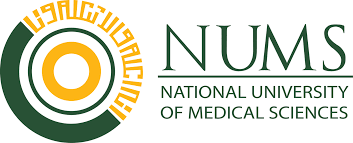 TIMETABLE – Semester IIBatch - II (Session: 2021-25)Total Number of Students: 7  Coordinator Batch – II (Session: 2021-25): Dr. Hina ShanDay / Time9:00-10:30 am10:30 am-12:00 pmBreak12:00-12:30 pm12:30-2:00 pm2:00-3:00 pm2:00-3:00 pmMONDAYEnglish-II(AHS-621)Credit Hrs: 3(3+0)(COMBINED with DBS)Ms Misbah ObaidPrinciples of Psychology(PHS-624)Credit Hrs: 3(3+0)Mr Umar FayyazBreak12:00-12:30 pmPrinciples of Psychology(PHS-624)Credit Hrs: 3(3+0)Mr Umar FayyazPrinciples of Psychology(PHS-624)Credit Hrs: 3(3+0)Mr Umar Fayyaz Self-Directed Learning (SDL)MONDAYClassroom No. 3.1Classroom No. 3.4Break12:00-12:30 pmClassroom No. 3.4Classroom No. 3.4 Self-Directed Learning (SDL)TUESDAYPrinciples of Medical Anthropology(PHS-625)Credit Hrs: 3(3+0)Ms. Taskeen MansoorPersonal Hygiene(PHS-626)Credit Hrs: 3(3+0)Faculty of Public HealthDr. Tamkeen N JaffryBreak12:00-12:30 pmSelf-Directed Learning (SDL)Self-Directed Learning (SDL)Self-Directed Learning (SDL)TUESDAYClassroom No. 3.4Classroom No. 3.4Break12:00-12:30 pmSelf-Directed Learning (SDL)Self-Directed Learning (SDL)Self-Directed Learning (SDL) WEDNESDAYPersonal Hygiene(PHS-626)Credit Hrs: 3(3+0)Faculty of Public HealthDr. Tamkeen N JaffryPractical LearningCOMBINED FOR BOTH BATCHES OF BSPHFaculty of Public HealthBreak12:00-12:30 pmBasic Statistics(PHS-623)Credit Hrs: 3(3+0)(COMBINED with DSBS)Dr. Maria ImtiazBasic Statistics(PHS-623)Credit Hrs: 3(3+0)(COMBINED with DSBS)Dr. Maria ImtiazSelf-Directed Learning (SDL) WEDNESDAYClassroom No. 3.4Classroom No. 4.3Break12:00-12:30 pmClassroom No. 4.3Classroom No. 4.3Self-Directed Learning (SDL)THURSDAYPrinciples of Medical Anthropology(PHS-625)Credit Hrs: 3(3+0)Ms. Taskeen MansoorEthics /Islamic Studies(AHS-632)Credit Hrs: 2(2+0)(COMBINED with DBS)Dr Irfan ShahzadBreak12:00-12:30 pmBasic Statistics(PHS-623)Credit Hrs: 3(3+0)(COMBINED with DSBS)Dr. Maria ImtiazBasic Statistics(PHS-623)Credit Hrs: 3(3+0)(COMBINED with DSBS)Dr. Maria ImtiazSelf-Directed Learning (SDL)THURSDAYClassroom No. 3.4Classroom No. 3.1Break12:00-12:30 pmClassroom No. 4.3Classroom No. 4.3Self-Directed Learning (SDL)FRIDAYEnglish-II(AHS-621)Credit Hrs: 3(3+0)(COMBINED with DBS)Ms Misbah ObaidEthics /Islamic Studies(AHS-632)Credit Hrs: 2(2+0)(COMBINED with DBS)Dr Irfan ShahzadBreak12:00-12:30 pmSelf-Directed Learning (SDL)Self-Directed Learning (SDL)Self-Directed Learning (SDL)FRIDAYClassroom No.3.1Classroom No.3.1Break12:00-12:30 pmSelf-Directed Learning (SDL)Self-Directed Learning (SDL)Self-Directed Learning (SDL)